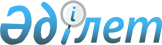 Қарқаралы ауданы әкімдігінің 2015 жылғы 14 шілдедегі № 211 "Қарқаралы ауданының шалғайдағы елді мекендерінде тұратын балаларды жалпы білім беретін мектептерге тасымалдаудың схемасы мен тәртібін бекіту туралы" қаулысының күшін жою туралыҚарағанды облысы Қарқаралы ауданы әкімдігінің 2015 жылғы 27 қазандағы № 334 қаулысы      Қазақстан Республикасының 2001 жылғы 23 қаңтардағы "Қазақстан Республикасындағы жергілікті мемлекеттік басқару және өзін-өзі басқару туралы", 1998 жылғы 24 наурыздағы "Нормативтік құқықтық актілер туралы" Заңдарына сәйкес Қарқаралы ауданының әкімдігі ҚАУЛЫ ЕТЕДІ:

      1. Қарқаралы ауданы әкімдігінің 2015 жылғы 14 шілдедегі № 211 "Қарқаралы ауданының шалғайдағы елді мекендерінде тұратын балаларды жалпы білім беретін мектептерге тасымалдаудың схемасы мен тәртібін бекіту туралы" (Қарағанды облысының әділет Департаментінде 2015 жылғы 14 тамызда № 3376 болып тіркелді) қаулысының күші жойылсын.

      2. Осы қаулының орындалуын бақылау Қарқаралы ауданы әкімінің орынбасары С. Әлиұлына жүктелсін.


					© 2012. Қазақстан Республикасы Әділет министрлігінің «Қазақстан Республикасының Заңнама және құқықтық ақпарат институты» ШЖҚ РМК
				
      Қарқаралы ауданының әкімі

К.М. Максутов
